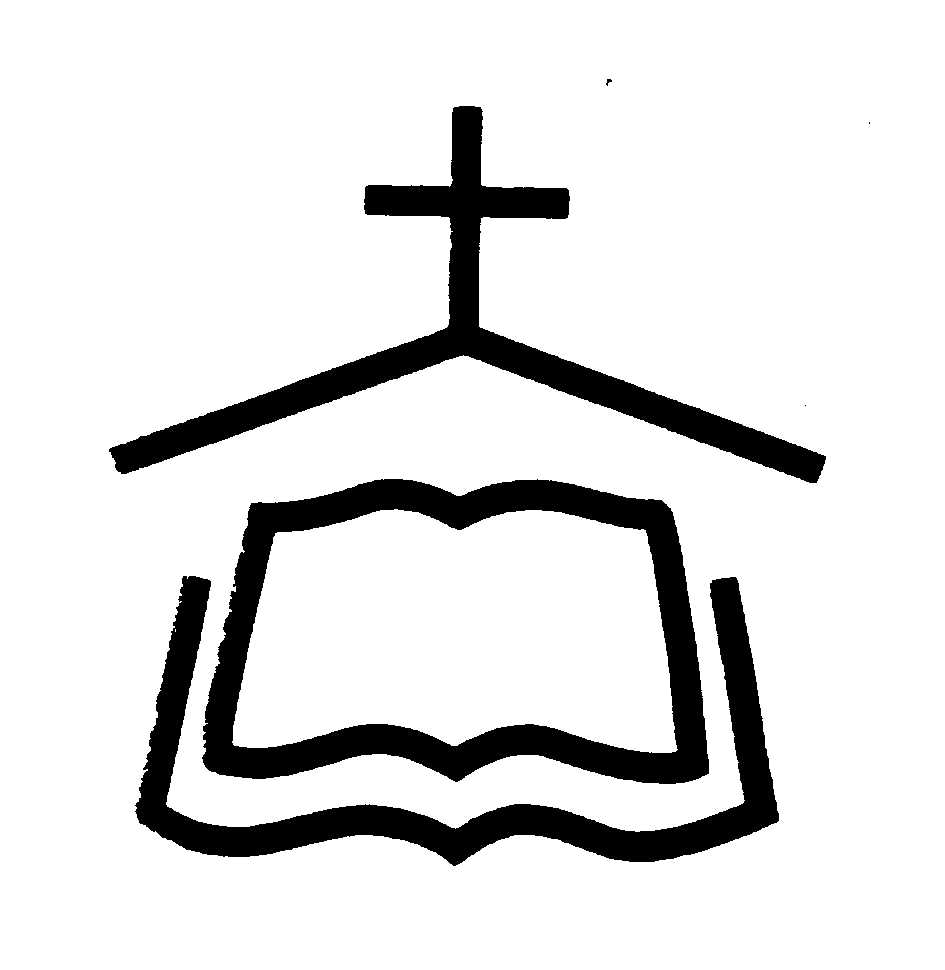   事奉同工    上主日人數及奉獻奉獻週間聚會粵 語 堂 崇 拜 程 序2015年4月19日10:00am - 11:30am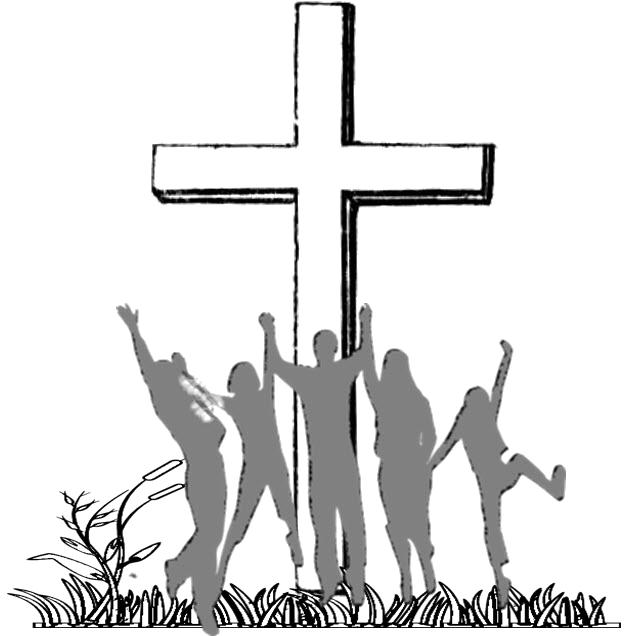 腓立比書4：4-7羅威爾華人聖經教會        of Greater      197 Littleton Rd, Bldg B, Chelmsford, MA 01824      Tel:(978)256-3889, (978)256-6276; Fax:(978)256-0056Website: www.cbcgl.orgE-mail:office@cbcgl.org“凡勞苦擔重擔的人,可以到我這裡來,我就使你們得安息”    馬太福音十一章28節“Come to me, all you who are weary andburdened, and I will give you rest. ”Matthew 11:2804/19/15本 主 日本 主 日下 主 日04/19/15華 語粵 語聯合崇拜會前敬拜孫   川莫如蕙會前禱告何世宇鍾輝強孔   暉司  會何世宇鍾輝強孔   暉領  詩江世明鍾輝強黃玉明司  琴樊曼文李思明吳雅筑翻  譯招  待金大勇黃麗萍金大勇金晓南呂淑明金晓南馮志強馮志強李鈴珠李鈴珠新人招待宋秋莲吳仕根宋秋莲接   待馬   蘭吳仕根陳世冠音    響甘伟民黃永輝甘伟民音    響甘伟民彭睿勤甘伟民清   潔喜乐团契喜乐团契喜乐团契育嬰室 成   艳    项开华         张伏宁 成   艳    项开华         张伏宁  袁学男    杨冬芝  李秀真華語Mandarin196常費General Fund$   13,804.00粵語Cantonese48宣道Mission Fund    $          60.00英語English89特別基金$         800.00      兒童Children75代轉External Transfer嬰兒Infants5青少年短宣$          100.00特別收入$            50.00建筑基金總計Total413總計Total $   14,814.00    經 常 費上週奉獻       $       13,804.00經 常 費累積奉獻       $     170,537.58宣 教 基 金累積奉獻       $       20,344.00宣 教 基 金奉獻目標       $     100,000.00課程名稱語言教師教室希伯来书查经班國吳榮滁牧師华語禮堂長青讀經班國封德成老師卓建青老師B109福音查經班國倪   鑒老師沈祖源老師B204信仰造就班
(受洗班)國鍾興政牧師陳侶君師母赵新宇老師石   泉老師B107教會歷史粵黄立仁老師李淑娴老師粵語禮堂Parent & Youth: Growing Together in the Lord國青少年家長A223Improving Your Serve英馬德諾牧師A216Gospel of John Bible Study英A113禱 告 會主日：9:15am~9:45am禱 告 會週三：7:45pm~9:00pm團   契小   組週五：7:30pm~9:30pm 團   契小   組華語團契 粵語團契 青少年LYF 兒童AWANA   嬰兒照顧以斯帖姊妹團契週三：10:00am~12:00pm晨光長者團契週三：10:00am~12:00pm宣召哈巴谷書 3:18哈巴谷書 3:18哈巴谷書 3:18哈巴谷書 3:18哈巴谷書 3:18哈巴谷書 3:18哈巴谷書 3:18哈巴谷書 3:18司會司會詩歌讚美詩歌讚美詩歌讚美1. #26讚美全能神1. #26讚美全能神1. #26讚美全能神1. #26讚美全能神1. #26讚美全能神敬拜團敬拜團敬拜團祈禱司會司會奉獻 #469為耶穌而活 #469為耶穌而活 #469為耶穌而活 #469為耶穌而活 #469為耶穌而活 #469為耶穌而活 #469為耶穌而活 #469為耶穌而活會眾會眾啟應文馬太福音6:24-34馬太福音6:24-34馬太福音6:24-34馬太福音6:24-34馬太福音6:24-34馬太福音6:24-34馬太福音6:24-34馬太福音6:24-34馬太福音6:24-34會眾證道證道生命長進、靠主喜樂(3):生命長進、勝過憂慮生命長進、靠主喜樂(3):生命長進、勝過憂慮生命長進、靠主喜樂(3):生命長進、勝過憂慮生命長進、靠主喜樂(3):生命長進、勝過憂慮生命長進、靠主喜樂(3):生命長進、勝過憂慮吳榮滁牧師吳榮滁牧師吳榮滁牧師吳榮滁牧師回應     回應        #337 祂既看顧麻雀   #337 祂既看顧麻雀   #337 祂既看顧麻雀   #337 祂既看顧麻雀   #337 祂既看顧麻雀吳榮滁牧師吳榮滁牧師吳榮滁牧師吳榮滁牧師經文背誦經文背誦經文背誦經文背誦馬太福音6:33馬太福音6:33馬太福音6:33张国森长老张国森长老张国森长老张国森长老歡迎 / 報告 / 代禱歡迎 / 報告 / 代禱歡迎 / 報告 / 代禱歡迎 / 報告 / 代禱歡迎 / 報告 / 代禱张国森长老张国森长老张国森长老张国森长老张国森长老頌讚#536三一頌#536三一頌#536三一頌#536三一頌#536三一頌#536三一頌#536三一頌#536三一頌會眾會眾祝福吳榮滁牧師吳榮滁牧師吳榮滁牧師吳榮滁牧師吳榮滁牧師阿們頌# 532# 532# 532# 532# 532會眾會眾會眾會眾會眾主日崇拜SundayWorship  華  語          粵  語             英  語   Mandarin    Cantonese    English10:00am主日學SundaySchool  華  語          粵  語             英  語    Mandarin    Cantonese     English11:30am